Analyzing how plants detect and defend themselves                                             against herbivores & environmental stresses (Ch 39)You must know: The three steps to a signal transduction pathwayThe role of auxins in plantsThe survival benefits of phototropism and photoperiodism use changes in environment to modify plant growth and behaviourHow plants respond to attacks by herbivores and pathogens
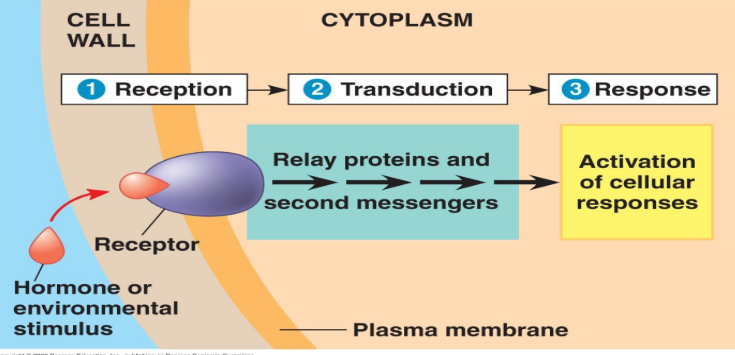 Signal transduction pathwayReception: Receptors undergo changes in shape due to an                                                                                      environmental stimulus.  Most are in the ___________________                                                                                    some are in the cytoplasm.Phytochrome- an example of a receptor in the cytoplasm.  It’s a                                                                                         __________________protein.  It is involved with a plants ability to grow in the dark, referred to as _____________________.   Transduction: Amplification of signal through a ___________________pathway.  Allows small signal to produce large cellular response.  Uses protein kinases (phosphorylation cascade) and second messengers (Ca2+ and cAMP)Light causes phytochrome to change shape.  One activated phytochrome molecule may trigger hundreds of molecules of a second messenger, each of which may lead to the activation of hundreds of enzymes. Response: Two ways response is accomplished:Transcriptional Modification:  __________________mRNA production (turning genes on/off)Post-Translational Modification: Activates existing enzyme moleculesPlant HormonesHormones: chemical messengers that coordinate the different parts of a multicellular organismTropism: Plant growth response toward or away from a stimulusPhototropismGravitropismExamples of hormonesAuxins – stimulate elongation of cells within young developing shoots
Cytokinins – stimulate cell division (roots)
Gibberellins – stimulate stem elongation, pollen, fruit, seed development
Abscisic acid – promotes stomatal closure during drought stress 
Ethylene (gas!) – fruit ripening, leaf abscissionPhototropism - Mechanism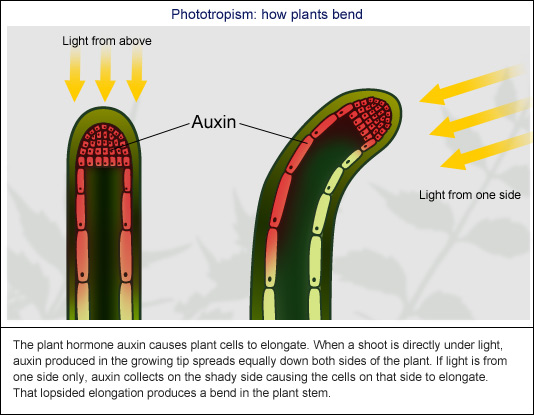 A plant’s response to light is critical for its success2 classes of light receptorsPhytochromes & Blue-light photoreceptorsPlants can detect the presence of light as well as the direction,                                                                                           intensity and ____________________.Biological clocks & circadian rhythmsPhotoperiodism – physiological response to a photoperiod (relative lengths of day and night)Example: FloweringCircadian rhythms – physiological cycles that have a frequency of about 24 hoursGravitropism, response to gravity, roots display positive gravitropism and shoots exhibit negative gravitropism.  Auxin plans a key role in this.Responses to Mechanical StimuliHerbivore DefenseEnvironmental Stress